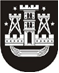 KLAIPĖDOS MIESTO SAVIVALDYBĖS TARYBASPRENDIMASDĖL KLAIPĖDOS MIESTO SAVIVALDYBĖS TARYBOS KONTROLĖS KOMITETO SUDARYMO2019 m. gruodžio 17 d. Nr. T1-393KlaipėdaVadovaudamasi Lietuvos Respublikos vietos savivaldos įstatymo 14 straipsnio 2 dalimi ir 16 straipsnio 2 dalies 6 punktu ir Klaipėdos miesto savivaldybės tarybos veiklos reglamento, patvirtinto Klaipėdos miesto savivaldybės tarybos 2016 m. birželio 23 d. sprendimu Nr. T2-184 „Dėl Klaipėdos miesto savivaldybės tarybos veiklos reglamento patvirtinimo“, 24.1 ir 24.2 papunkčiais, Klaipėdos miesto savivaldybės taryba nusprendžia:1. Sudaryti Klaipėdos miesto savivaldybės tarybos Kontrolės komitetą iš 8 (aštuonių) narių ir patvirtinti šio komiteto narių vardinį sąrašą: Arūnas Barbšys, Saulius Budinas, Ligita Girskienė, Elida Mantulova, Andrius Petraitis, Audrius Petrošius, Viktor Senčila, Alina Velykienė.  2. Skelbti šį sprendimą Klaipėdos miesto savivaldybės interneto svetainėje.Savivaldybės merasVytautas Grubliauskas